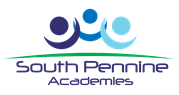 Coronavirus (COVID-19): Risk assessment for re-opening offices July 2020SCITT Office at Beaumont Primary AcademyThis Risk Assessment addresses the additional risks and measures taken to reduce the risk to staff and visitors from Coronavirus COVID-19, and should be read alongside other H&S guidance and risk assessments for the work place.Assessment conducted by: E BeachJob title:  Director of the SCITTCovered by this assessment: staff, visitorsDate of assessment: 12/07/20Review interval: on receipt of updated guidanceDate of next review: September 2020Consultation/Information sharingDate(s) of consultation Revisions made DatePeopleInvolvedStaff13/7/20 by emailJCNC Members Final Documents agreedDocument shared on websiteRisk ratingRisk ratingLikelihood of occurrenceLikelihood of occurrenceLikelihood of occurrenceRisk ratingRisk ratingProbablePossibleRemoteLikely impactMajorCauses major physical injury, harm or ill health.High (H)HMedium (M)Likely impactSevereCauses physical injury or illness requiring first aid.HMLow (L)Likely impactMinorCauses physical or emotional discomfort.MLLArea for concernRisk rating prior to actionH/M/LRecommended controlsIn place?Yes/NoBy whom?DeadlineRisk rating following actionH/M/LPreventing the Risk of InfectionHPreventionStaff have a duty to protect themselves and others from risks in the workplace, this includes the risk of infection from Coronavirus, and staff must be aware of and follow current government guidance.Staff and who have tested positive for  (COVID-19) in the last 7 days, or live with somebody who is displaying symptoms, must not attend the workplace.Staff who live with somebody that has tested positive for  (COVID-19) in the last 10 days, must not attend the workplaceStaff who are displaying symptoms of coronavirus (COVID-19), or live with somebody who is displaying symptoms, must not attend the workplace, until confirmation of a negative test result is available.Contractors and visitors will not be admitted to site if they are showing symptoms of coronavirus (COVID-19), or have had contact with anybody who has tested positive within the last 10 days will not be allowed to remain on the site, checks on entry will be completed.Staff and Visitors will answer the questions regarding COVID 19 posed to them as they enter Beaumont Primary AcademyStrict handwashing and hygiene regimes are in place, staff and visitors will wash their hands with soap and running water, at a minimum on entry and regularly throughout the day. Staff and visitors must wash their hands upon entering Beaumont Primary Academy and sanitise at the station at the top of the stairs before entering the office. Sanitiser stations are available, providing alcohol-based hand sanitiserAdequate amounts of soap, tissues and bins are available in the relevant areas.Good respiratory hygiene is in place, using the ‘catch it, bin it, kill it, approachAll offices have lidded binsCleaning routines are in line with the PHE for cleaning non-healthcare settingsAdults will maintain social distancing with other adults, wherever possible.The use of communal areas, e.g. the kitchen will not be used. A kettle will be placed in the Trust office for use by SCITT staffStaff and visitors using the kitchen area in the Trust office should wipe down handles, taps and equipment used with the wipes provided prior to leaving the areaStaff passing through the door to enter the top corridor must wipe the handle after use. This door can not be left open as per the health and safety of the children at BPATouch points on office equipment e.g. photocopiers must be wiped down with the wipes provided after useDesks have been placed at least 2M apart or where this is not possible 1M with other measures in place.Desks have been placed to ensure staff are not sat facing each other, without additional measures in place.Limited access e.g. one person at time to narrow corridors where social distancing is not possibleWhere possible staff should not share equipment, where equipment is shared e.g. phones these should be wiped down after use with the wipes provided.YesEB12/07/2020MediumResponse to  any InfectionIncluding managing confirmed casesHStaff members, will engage with the NHS Test and Trace process by:-booking a test, as a keyworker, if they are displaying symptoms – staff must not come into the workplace if they have symptoms, and must be sent home to self-isolate if they develop them during the day. Staff are advised to select the key worker option when booking a test.provide details of anyone they have been in close contact with if they were to test positive for coronavirus (COVID-19) or if asked by NHS Test and Traceself-isolate if they have been in close contact with someone who develops coronavirus (COVID-19) symptoms or someone who tests positive for coronavirus (COVID-19)Staff must notify their manager of the result of any testReturn to work interviews will be carried out with staff who return from either coronavirus illness or a period of self-isolation.Staff members returning from foreign travel must observe the quarantine guidelines in place at the time.  Wherever possible they must make their manager aware prior to travel. Arrangements will be made for them to work from home, during the quarantine period. On receipt of confirmed cases contact:-Kirklees Public Health; Imtiaz Hussain; 01484 222230 ext. 72398                        Imtiaz.hussain@kirklees.gov.ukOnce guidance/instruction has been taken from Kirklees Public Health, inform Roz Batley on 07823 320890The Trust will work with the Health Protection Team, to implement and measures that are required, in line with the guidance, which may include closing offices for deep cleaning.YesEB12/07/2020MediumTrustworkforceHStaff who are considered at greater risk including pregnant women, and those who are extremely clinically vulnerable have a risk assessment in place detailing how they can continue to work safely in line with current government guidelinesStaff who may otherwise be at increased risk from coronavirus (COVID-19), including those from the BAME community and those who may be clinically vulnerable can request a Risk Assessment to identify any additional measures which may be needed to be put in place, to allow them to work safely in line with current government guidelinesYesEB12/07/2020MediumStaff mental health & wellbeingH•	Staff surveys have been carried out to assess how staff feel about the reopening the workplace and enable the Trust to act on any concerns staff may have.•	Managers will consider requests made by staff who wish to make changes to their working environment or working hours in the interest of health and safety, in line with the Flexible working policy.all staff, have access to counselling  and other wellbeing support through SAS services.YesEB12/07/20MediumSafeguardingHSafeguarding policy has been amended to refer to the coronavirus (COVID-19): Safeguarding in schools, colleges and other providers guidance.ID checks on new employees revert to being carried out in personYesEB12/07/2020LowPremisesHPre-opening checklists have been completed and submitted to the trust/uploaded onto the Ellis Whitam system PPM and statutory testing has been completedThe site manager carries out all daily, weekly and monthly checks on the Ellis Whittam system, and reports any failings to the Principal. The site manager identifies any signs of unauthorised access, arson, vandalism or anti social behaviour on the premisesExternal signage is visible to show that access to the school premises is restrictedSignage is in place to ensure that all staff and visitiors are aware of restricted areasCentralised ventilations systems (Air Conditioning) that removes and circulates air to different rooms will have the recirculation turned.Ventilation will be improved in Offices  by keeping windows open wherever possibleHand dryers will not be used, paper towels will be providedDishwashers should be used wherever possible Tea towels will be removedYesEB12/07/20LowFire safety and evacuation routesThe Principal of Beaumont Primary Academy identifies how social distancing measures are to be observed at evacuation points and communicates this to all staff and visitors. (Fire Evacuations as they are but spaced to cover the length of the back fence). All routes remain the sameThe Director will ensure that staff and visitors are recorded as being on the premises, whilst maintaining social distancing. Electronic touch screens should not be used. YesDK and EB12/07/20HighAccepting DeliveriesMGood Hand hygiene should be followed after accepting any deliveries, washing hands with soap and running water for at least 20 seconds, or using the alcohol based hand sanitiser providedYesEB12/07/20LowVisiting our AcademiesHLarge meetings where social distancing is not possible, should not be held face to face, alternative methods including using safe online video communication systems should be usedWhen travelling to and from other locations, car sharing is not encouraged unless social distancing can be observed e.g. passenger sat diagonally opposite driver with windows open.When attending an Academy ALL safety measures put in place by the Academy MUST be followed at all timesYesEB12/07/20MediumPolicies and proceduresHAll staff are aware of all relevant policies and procedures including, but not limited to, the following:Health and Safety PolicyAccessing First AidFlexible working PolicyDSE assessmentsAll staff have regard to all relevant guidance and legislation including, but not limited to, the following:Reporting of Injuries, Diseases and Dangerous Occurrences Regulations (RIDDOR) 2013The Health Protection (Notification) Regulations 2010Public Health England (PHE) (2017) ‘Health protection in schools and other childcare facilities’DfE and PHE (2020) ‘COVID-19: guidance for educational settings’Staff receive any necessary training that helps ensure there is a safe office environment.The trust keeps up-to-date with advice issued by, but not limited to, the following:DfENHSDepartment of Health and Social CarePHE The local health protection team (HPT)All staff and visitors are made aware of any infection control procedures and social distancing arrangements for when the office reopens via email, and notices around the site.YesRB12/07/20Low